Publicado en Madrid el 02/04/2019 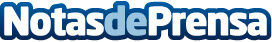 Tratamiento y Enfermedades recuerda el papel "fundamental" de las familias para normalizar el autismoCoincidiendo con el Día Mundial de Concienciación sobre el Autismo, que se celebra el 2 de abril de cada año, Tratamiento y Enfermedades pone de relieve el papel de los familiares de niños con el espectro del autismoDatos de contacto:Tratamiento y EnfermedadesNota de prensa publicada en: https://www.notasdeprensa.es/tratamiento-y-enfermedades-recuerda-el-papel Categorias: Internacional Medicina Infantil Solidaridad y cooperación http://www.notasdeprensa.es